Anmälan Patrullriks 26/7 – 1/8 2020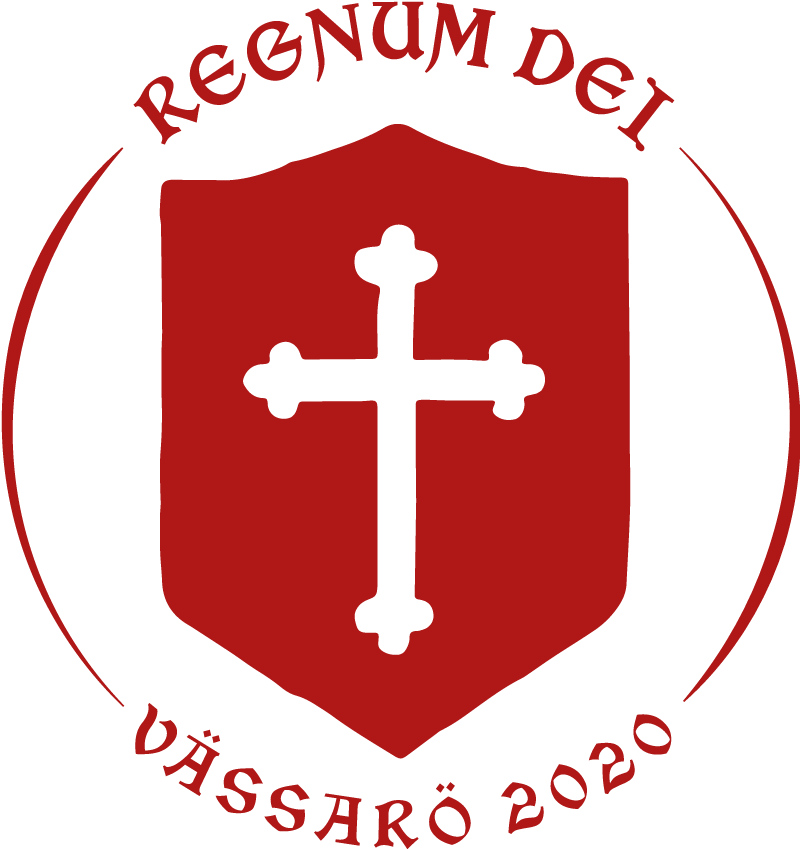 Lämnas till _____________________________________senast _____________________som i sin tur anmäler deltagaren via Patrullriks anmälningssida.       Jag är: (ringa in)             Deltagare             PatrulledareJag anmäler mig till: (ringa in)Scoutbyn (10-14 år)     Ungdomsbyn Factum (från 15 år)     Familjebyn Domus Dei    Namn:Adress:Postnummer och ort:Personnummer:Email:Telefon: Jag är:  (ringa in)   man/kvinna      Jag är medlem i Salt:  (ringa in)  Ja/Nej            Namn på anhörig under lägret:Telefon:Anhörig med på lägret: (ringa in)      Ja         NejSpecialkost:  (ringa in)Laktovegetarisk kost      Glutenfri kost     Mjölkfri kost     Fläskfri kost      Fiskfri kostSpecialkost utöver ovan:Medicinering eller annat som patrulledaren behöver känna till:Jag vill köpa en läger-tshirt för 100 kr: (ringa in)  Ja  Nej   Storlek: (ringa in)  90/100  110/120  130/140  150/160  S  M  L  XL  XXL  XXXLGenom att anmäla dig ingår du ett avtal med Salt, EFS och Sensus. Dels att komma på lägret. Men också att du ger Salt, EFS och Sensus rätt att spara dina personuppgifter genom GDPR så länge det behövs för att lägret ska kunna genomföras. Efter lägret sparas dina uppgifter av Salt för att ge dig information om kommande liknande verksamhet som EFS eller Salt bedömer är i ditt intresse. Du äger dina personuppgifter och har rätt att få dem raderade ur Salts register. Mer information om dina rättigheter och Salts personuppgiftspolicy finns på salt.efs.nu/gdpr. Regler för avbokning:Avbokning efter 1 maj debiteras 20 % av lägeravgiften. Avbokning efter 1 juni debiteras med 50 % av lägeravgiften. Avbokning efter 1 juli debiteras med 100 % av lägeravgiften. Med undantag av läkarintyg som hinder för deltagande. Då debiteras ingen avgift. _______________________________________________Ort och datum_______________________________________________Namnunderskrift och namnförtydligande _______________________________________________Namnunderskrift och namnförtydligande för målsman om deltagaren under 18 år